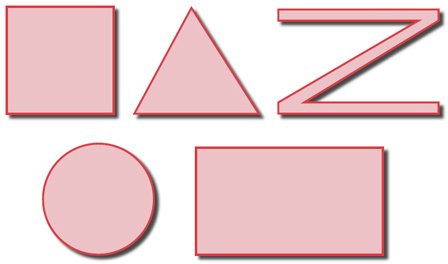 Тест психогеометрическая психологияВнимательно посмотрите на пять фигур: прямоугольник, квадрат, круг, треугольник, зигзаг. Выберите из них ту, что наиболее полно вам соответствует. Постарайтесь осознать свою форму. Если вы не можете выбрать, то отметьте ту фигуру, которая первой бросилась вам в глаза. Теперь проранжируйте оставшиеся фигуры, записав их названия под нужными номерами.Интерпретация психометрического теста ДеллингерТа фигура, что вы выбрали первой, будет определять основные, доминирующие черты вашего характера и особенности поведения. Другие четыре фигуры – это модуляторы, которые оказывают влияние на основную линию вашего поведения. Та фигура, которой вы присвоили последний пятый номер, будет характеризовать человека, с которым вам сложнее всего найти общий язык.Квадрат.Выбравшие эту фигуру неутомимые труженики, им свойственно упорство, усердие, желание доводить любое начатое дело до конца. Эти люди обожают коллекционировать всевозможные данные, постоянная потребность в информации, терпение, трудолюбие и выносливость делают их высококлассными специалистами в своей сфере. Сильная сторона Квадрата – способности к мыслительному анализу, умение выдать нужную информацию практически моментально. Люди, выбирающие квадрат, чаще всего относятся к левополушарным, то есть тем ,что перерабатывает информацию последовательно. Они очень внимательны к деталям, любят порядок, мечтают о распланированной жизни. Такие люди могут быть отличными техниками и администраторами, а вот работа менеджеров не для них, необходимость в точной и подробной информации лишает этих людей оперативности в принятии решений. Эмоциональная сухость, рациональность и консерватизм в принятии решений мешают Квадратам устанавливать контакты.ТреугольникЭто символ лидера, такие люди умеют выделять главные цели, ставить себе конкретные задачи и, как правило, достигать их. Треугольники также левополушарны и способны глубоко и быстро анализировать ситуацию. Но в отличие от Квадратов, интересующихся деталями, Треугольники сосредоточены на сути ситуации. Потребность управлять ситуацией, быть всегда правым делает такого человека постоянно конкурирующим с другими, работать только на победу. Треугольники быстро осваивают новое, впитывая знания, как губка. Такие люди часто нетерпеливы и не любит тех, кто колеблется в своих решениях, они крайне честолюбивы. Квадраты хотят достичь лучшего качества своей работы, а Треугольники стремятся достигнуть высокого статуса. Главным отрицательным качеством этих людей является эгоцентризм, который не позволяет им быть особенно щепетильным на пути к вершине.ПрямоугольникЭта фигура символизирует переходное состояние личности, поэтому им характерна непоследовательность и непредсказуемость. Эти люди могут сильно меняться в течение одного дня. Они зачастую имеют заниженную самооценку, но им необходимо общение с другими людьми, хотя остальные могут уклоняться от взаимодействия с таким податливым человеком. Вместе с тем, Прямоугольники любознательны, смелы, открыты для всего нового. Такие люди легко внушаемы, мим просто манипулировать.КругЭтот символ говорит о гармонии и стремлении устанавливать хорошие межличностные отношения, наивысшая ценность для Круга – люди. Он тот, кто скрепляет рабочий коллектив, умеет слушать, обладает высокой степенью эмпатии, воспринимая чужую боль как свою. Такие люди не любят конфликтов и склонны уступать первыми, их девиз «Лишь бы не было войны». Выбирающие Круг, относятся к правополушарным, они больше полагаются на интуицию, больше всего они обращают внимание на субъективные моменты – чувства, ценности. Такие люди могут найти общее даже в противоположных точках зрения, это прирожденные психологи. Но стать во главе серьезного бизнеса Кругу помешает отсутствие организационных навыков, свойственных Треугольнику и методичности Квадрата.ЗигзагВыбирающие такой символ обладают креативным, творческим мышлением. Если человек твердо выбирает зигзаг, то он инакомыслящий, ему свойственны интуитивность, образность. Мысли зигзага часто остаются непонятыми левополушарными рациональными Треугольниками и Квадратами. Такие люди не концентрируются на деталях, они видят красоту в целом, их эстетическое чувство очень развито. Но Зигзаги не стремятся к достижению консенсуса, они хотят конфликта идей, противоречий, чтобы оттуда вынести что-то новое. Им не по душе рутина и однообразность, люди, дрожащие из-за статуса или соглашающиеся для вида. Зигзаги не могут работать там, где есть четкая структура, им независимость нужна словно воздух. Этот знак самый возбудимый и восторженный, это символ идеалистов, такие люди экспрессивны и эксцентричны. Но конкретные детали и мелочи не для них, они не могут быть слишком настойчивыми, что мешает им приводить все свои идеи в жизнь.Может случиться, что ни одна фигура полностью вам не подходит. В этом случае описать вашу личность сможет комбинация из двух или даже трех фигур.А Б В